CASTELLANODe lengua castellana para esta semana os he grabado el cuento La Cebra Camila.Narra la historia de una cebra a la que cada animal que encuentra en su camino la ayuda sin esperar nada a cambio.Escucha el cuento.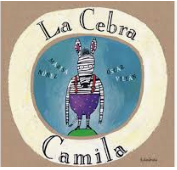 Actividad de la semana: En un papel o un cuaderno dibuja alguna situación en la que alguien te ha ayudado para aliviar tu pena.Escribe debajo del dibujo qué te pasó y cómo te ayudaron.Si quieres puedes hacer una foto y me la mandas a mi correo:aurora@escola-agora.net